Отчёт о работе депутата Думы города Костромы шестого созыва по избирательному округу № 11Копнина Романа Евгеньевича за 2017 годУважаемые избиратели!	Три года я представляю ваши интересы в Думе города Костромы шестого созыва. Вместе с вами стараюсь реализовать программу по развитию благоприятной среды для проживания на территории избирательного округа.	За отчётный период поступило 115 обращений от избирателей. По 64 обращениям были направлены депутатские запросы в управляющие компании, структурные подразделения Администрации города и области. Основная часть вопросов прорабатывалась незамедлительно и напрямую с теми структурами, от которых зависело положительное решение проблем. Кроме того, инициировано и проведено 4 выездных совещания по вопросам ремонта дорог, санитарного состояния территории округа и устройства водоотведения от многоэтажных домов. 	«Общественная приёмная депутата» работала с 16.00 до 18.00 в последнюю среду месяца по адресу: ул. Ивана Сусанина, д. 52, РОГБОУ ДПО «Костромской областной институт развития образования» (актовый зал).  Горячая линия по контактному телефону 8-915-908-77-73 работала круглосуточно.	Один раз в квартал депутатский приём осуществлялся на базе Региональной общественной приёмной Председателя Партии «ЕДИНАЯ РОССИЯ» Д.А.Медведева. Вопросы, которые волновали избирателей, касались переселения из ветхого и аварийного жилья, утепления жилого фонда и устройства водоотвода поверхностных дождевых стоков, предоставления медицинской помощи отдельным категориям граждан.  Все вопросы решены в полном объёме.		Законотворческой деятельностью и защитой интересов избирателей своего округа занимаюсь, работая в постоянных депутатских комиссиях Думы города Костромы по развитию городского хозяйства, экономике и финансам, в  Общественном совете по вопросам осуществления дорожной деятельности и обеспечения безопасности дорожного движения на территории города Костромы.Обеспечение безопасности дорожного движения на территории округаРеализована инициатива жителей по созданию автомобильной стоянки (парковки) возле поликлинического отделения травматологии и ортопедии (травмпункт) ОГБЗУ «Городская больница города Костромы»   на улице Никитской.  Выполнены работы по укладке асфальтового покрытия в районе домов 30, 32 по улице Войкова и 54/17 по улице Ивана Сусанина. Кроме того, обустроен участок дороги, прилегающий к дому со стороны улицы Никитской. Работы выполнены МКУг. Костромы «Дорожное хозяйство». Вопрос находился на депутатском и общественном контроле. 	Во дворе дома № 101 по улице Свердлова в 2014 году строительная компания ООО «Су-3» провела некачественно  работы по укладке асфальтового покрытия на придомовой территории. В текущем году, с привлечением судебных приставов, Администрации города удалось добиться выполнения ремонтных работ до окончания гарантийного срока. Данный вопрос был на контроле депутата округа и старшей по дому Натальи Ивановны Кулышевой.	При строительстве дома 41, так называемого «Флагмана», в сложной ситуации оказались жители дома 40 по улице Войкова. Была разрушена подъездная дорога к дому, дождевые воды заливали двор. Кроме того, под угрозой сноса была детская площадка. Совместно с активом дома удалось согласовать вопрос уточнения новых границ земельного участка, прилегающего к дому, включить в эти границы детскую площадку и установить оградительный бордюр для дождевых стоков на границе указанных домов.	Совместно с жителями дома 16 по улице Наты Бабушкиной решён вопрос переноса незаконно установленного ограждения автостоянки в районе дома 51 по улице Мясницкой. Так же было демонтировано незаконно установленное ограждение детской площадки.На постоянном депутатском контроле работы по нанесению дорожной разметки на улицах Ивана Сусанина, Свердлова, Никитской и Энгельса (в пределах избирательного округа № 11) и ямочный ремонт асфальтового покрытия.Санитарное состояние территории округа Организована обрезка деревьев на улицах Энгельса, Шагова, 8 Марта и санитарная уборка      муниципальных территорий в районе домов 80, 101 по   улице Свердлова.В рамках проекта «ЖКХ и городская среда» в нашей области реализуется программа «Формирование современной городской среды». Проект включает в себя: благоустройство дворов, асфальтирование прилегающей территории, обустройство парковок, установку игрового оборудования, внедрение систем освещения и озеленения, установку лавочек и урн для мусора. Информация о программе, включая пакет документов, была подготовлена и передана старшим по домам. В программу подано 4 заявки от округа.В рамках социальной поддержки оказана помощь Детскому морскому центру в организации праздничных мероприятий ко Дню Победы в Великой Отечественной войне, Дню пожилого человека, Дню матери - организовано чаепитие, подготовлены подарки гостям. Для ветеранского актива подготовлены подарки в рамках празднования 30-летия костромской городской ветеранской организации. Не оставались без внимания ветераны Великой Отечественной войны.		Приобретены призы победителям ежегодной городской военно-спортивной эстафеты среди учреждений дополнительного образования города Костромы		Ребята Детского морского центра представляли округ на Шестом городском первенстве по оздоровительному бегу на лыжах на приз Думы города Костромы		Две футбольные команды из отважных мальчишек нашего округа приняли участие в соревнованиях по дворовому футболу на приз Думы города Костромы.Выражаю благодарность всем активным гражданам, проживающим на территории избирательного округа № 11, за помощь и поддержку в работе.БылоСталоСталоСтало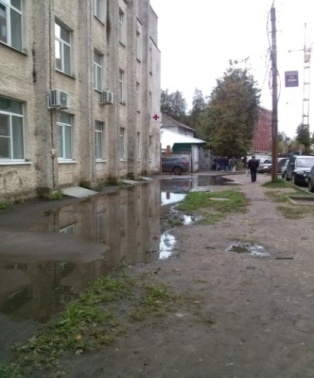 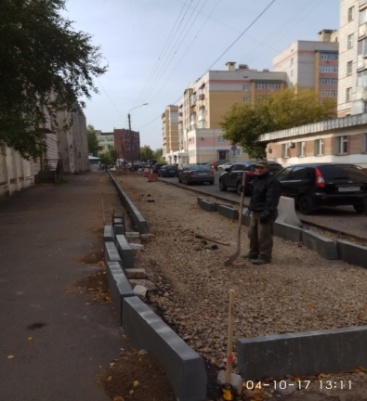 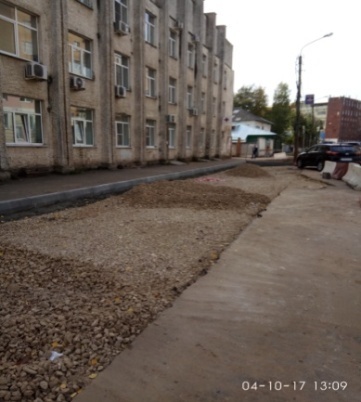 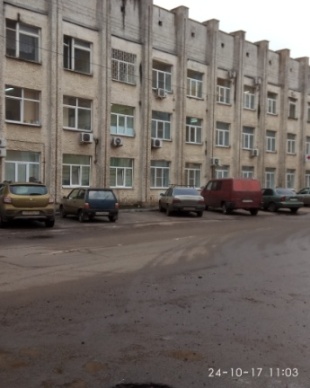 БылоСталоБылоБылоБылоСтало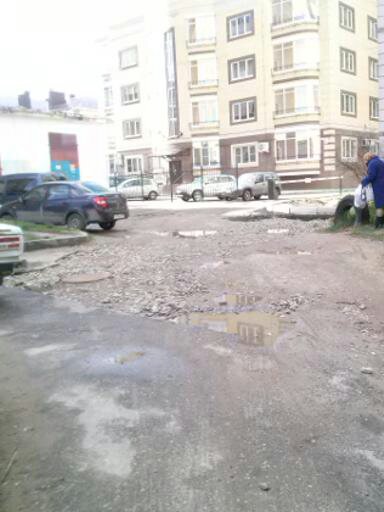 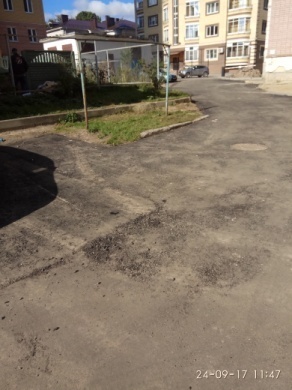 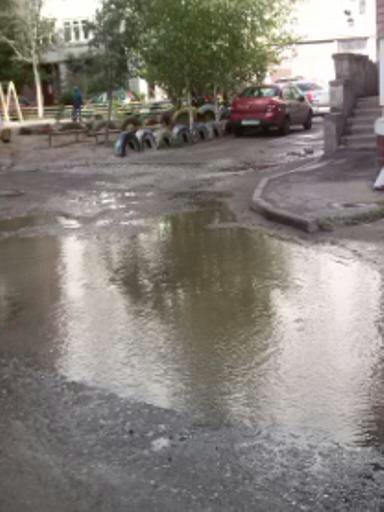 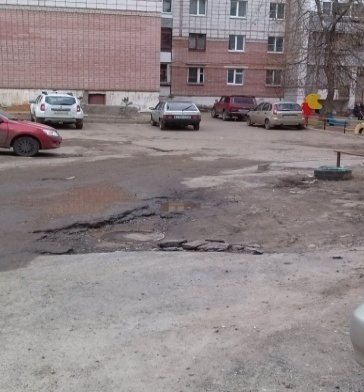 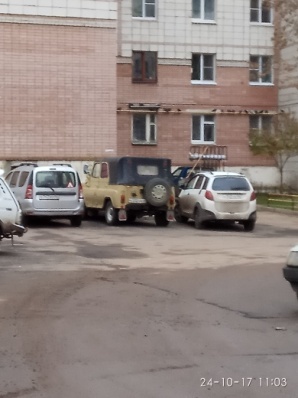 Совместно с активом дома 48/76 по улице Ивана Сусанина была решена проблема герметизации внутридомовой и наружной системы канализации, а при активном участии жителей дома 37 удалось обязать владельцев тонаров «Мясной гурман» и «Мясной двор» доставлять продукцию, не заезжая на газон улицы, а в весеннее время года полностью восстановить его.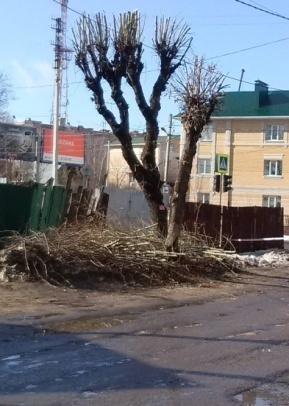 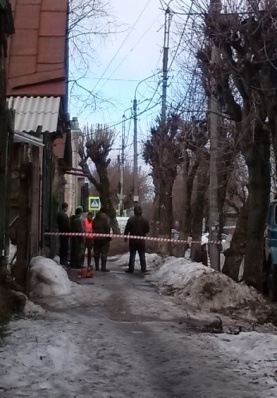 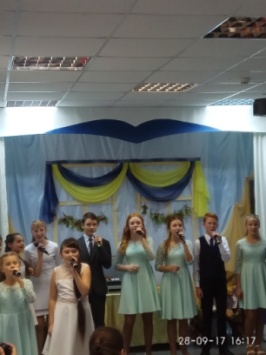 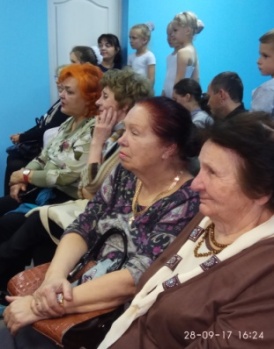 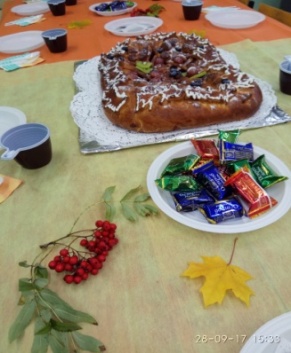 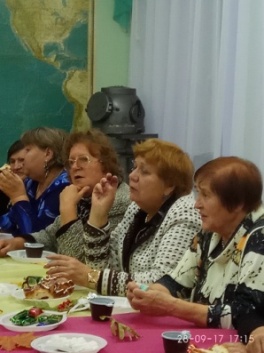 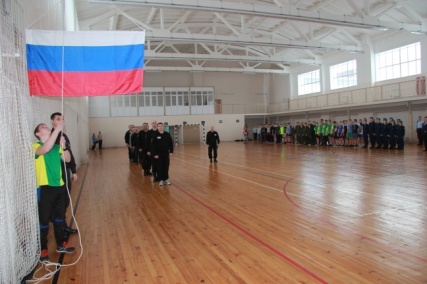 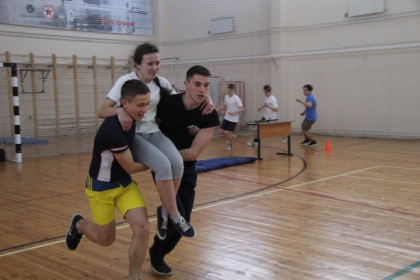 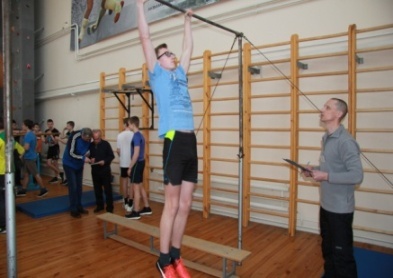 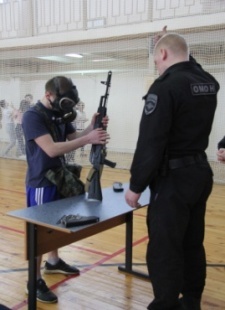 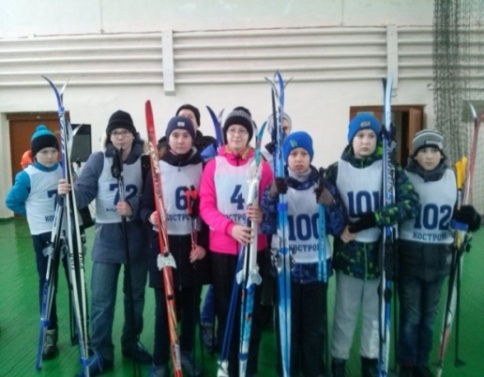 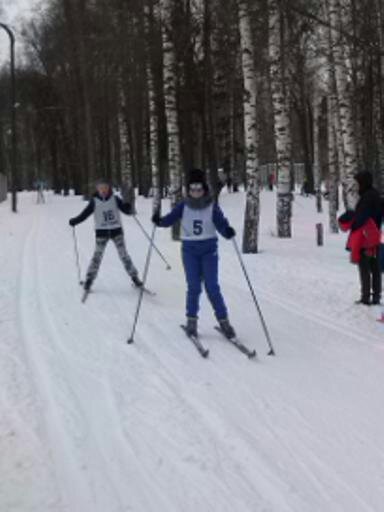 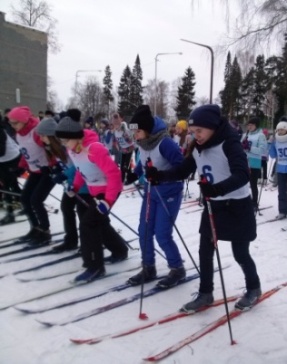 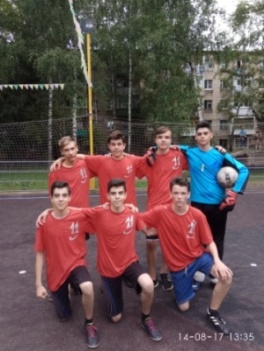 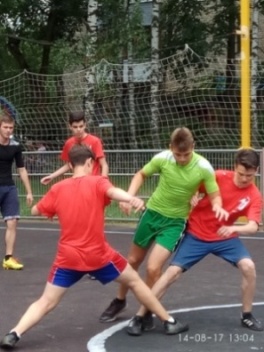 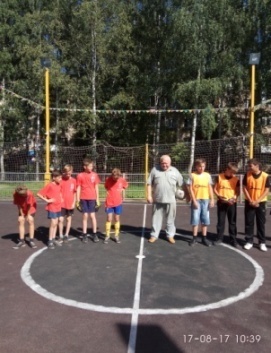 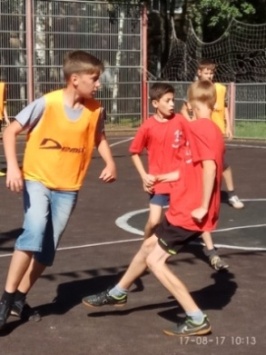 В одном из дворов округа были заменены сетки на футбольных воротахБыло                                                                СталоВ одном из дворов округа были заменены сетки на футбольных воротахБыло                                                                СталоВ одном из дворов округа были заменены сетки на футбольных воротахБыло                                                                СталоВ одном из дворов округа были заменены сетки на футбольных воротахБыло                                                                СталоВ одном из дворов округа были заменены сетки на футбольных воротахБыло                                                                СталоВ одном из дворов округа были заменены сетки на футбольных воротахБыло                                                                Стало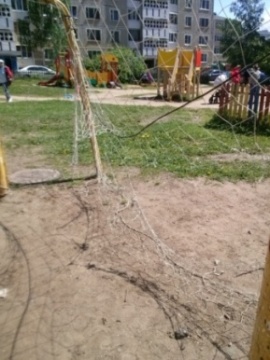 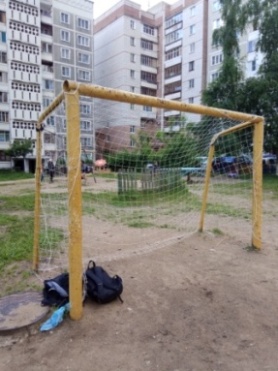 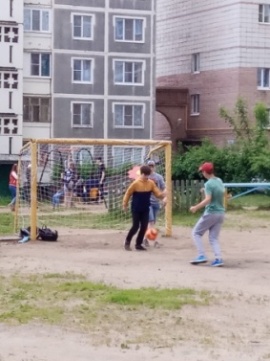 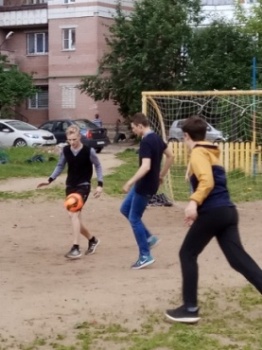 